Legislative Review FormAgency:   PSB	Contact person:  Dwight Dively	Phone:  263-9687Ordinance 	Motion 	Proviso 	Report 	Other Civil Division Prosecuting Attorney ReviewName Janine Joly  	Version	Final			Date 9/15/22Dept. Director or Designee Review Name Dwight Dively	Version	Final			Date 9/19/22Performance Strategy & Budget Office ReviewName Aaron Rubardt   	Version	Final			Date 9/13/22Technical Form/Code Reviser Review – Confirm adherence to legislative formatName Bruce Ritzen  	Version	Final			Date  9/9/22Executive Office Review & Transmittal ApprovalName Mina Hashemi	Version     Final			Date 9/27/22ENTRANCE CRITERIA REVIEW	EXEC OFFICE (initials)   KCC CLERK Fiscal note? 	Y     NA                  Y    NA KC Strategic Plan reference in letter?	Y     NA                  Y    NA Proof read for spelling and grammar? 	Y     NA                  Y    NA All pertinent attachments listed/labeled?	Y     NA                  Y    NA Costs identified/described in letter	Y     NA                  Y    NO Regulatory Note Required and Complete?       		Y     NA                  Y    NO Formatted/Delivered in word-searchable doc format?	Y     NA                  Y    NA Potential Annexation Area (PAA) impacts identified?	Y     NA                  Y    NO Advertising required? if yes, cite all pertinent code/laws.	Y     NA                  Y    NO Any special circumstances affecting processing time?	Y     NA                  Y    NO 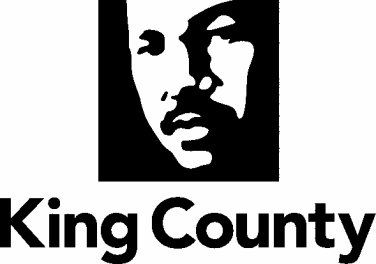 